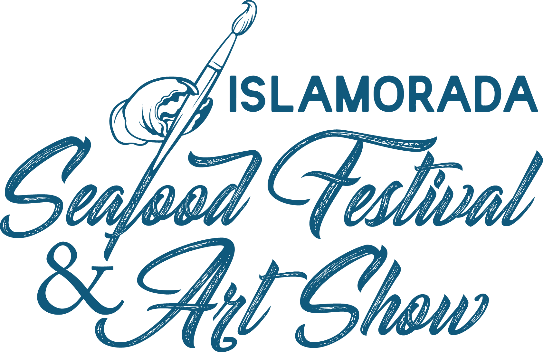 VENDOR REGISTRATION VENDOR NAME ____________________________________________  FOOD             ARTADDRESS ____________________________________________________________________PHONE _______________________	EMAIL _______________________________________WEBSITE:________________________  FACEBOOK PAGE:__________________________IF FOOD - PRODUCT(S) BEING SERVED w/DESCRIPTIONS AND PRICING. (Max two (2) per booth – at least one food item must be seafood)1._________________________________________________________________ $ ________2._________________________________________________________________ $ ________10 X 10 BOOTH(S) RESERVED - $175 EACH __________  OPTIONAL:   ELECTRIC ($25)   YES___    NO __            TENT ($100)  YES___    NO ___        FOOD TRUCKS (limited availability): size of vehicle____________________________SPECIAL ACCOMODATIONS: ______________________________________________________OPTIONAL 10% DONATION OF SALES PROCEEDS       YES____    NO ____ AUTHORIZED SIGNATURE: _____________________________________All profits from this event will go to support local Moose Charities.NOTE: Please provide to the Islamorada Moose Lodge the product that you are intending to sell no later than March 7th.In an effort not to duplicate products, the Moose Lodge will approve all products on a first come, first serve basis.                                  In the event of duplication, the later submission will be requested to change product. Thank you for understanding.EMAIL FOOD & ARTIST BOOTH APPLICATIONS: MooseCall2151@gmail.com                                                                                                                                   Checks payable to Islamorada Moose Lodge 2151 | Mail checks to: PO Box 629, Islamorada, FL  330361 of 2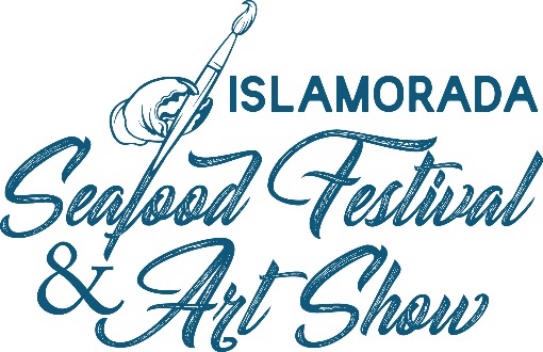 FOOD and ART VENDOR INSTRUCTIONS AND PROCEDURESSET UP Booth locations will be determined through a blind drawing conducted by the festival committeeFood vendors will be alternated with art vendors throughout the festival site Booth location will be communicated to each vendor no later than Friday, 3/18.Setup will be available to begin at 7:00am Sunday and must be completed by 10:30amAll vendor vehicles must be removed from the festival site by 10:30amAll vendors equipment must be broken down and removed from festival site no later than 8pmAll vendors need to supply decorations and signage displaying the items being sold with pricingAll vendors are requested to provide a receptacle for their own trashAll vendors using propane to cook with MUST have a fire extinguisher according to Village CodeAn Islamorada Temporary Food Vendor Requirement Sheet will be provided on-sitePRODUCT SALESAll food vendors must sell at least one item featuring seafood - this is a SEAFOOD FESTIVALPlease have all registration paperwork submitted no later than March 7, 2022.100% of sales retained by the individual vendor Please be sure to provide an adequate cash bank for your booth so you can make changePlease limit all items served to a tasting portion in order to allow the most sampling for all guests and vendors participating  Please do not serve composed meals (protein/starch/veg)Each vendor is limited to serving no more than 2 items per boothWe suggest pricing to be between $5 and $8 per portion depending on cost/variety of seafood utilizedAll food vendors are restricted to food sales only All beverage sales (water, soft drinks and alcoholic beverages) are exclusive to Islamorada Moose Lodge and Florida Keys Brewing Co. A pre-event festival meeting is scheduled for Monday, March 14th at 6pm at Islamorada Moose Lodge to review all last-minute details. All vendors are invited to attend. We look forward to another great turnout and another very successful annual event. 2 of 2